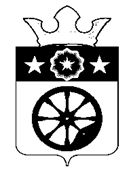 муниципальное образование пуровскоеАдминистрация поселенияпостановление Об утверждении Программы профилактики нарушений юридическими лицами и индивидуальными предпринимателями обязательных требований жилищного законодательства на территории муниципального образования ПуровскоеВ соответствии с частью 1 статьи 8.2 Федерального закона от 26.12.2008 № 294-ФЗ «О защите прав юридических лиц и индивидуальных предпринимателей при осуществлении государственного контроля (надзора) и муниципального контроля», Федеральным законом от 06.10.2003 № 131-ФЗ «Об общих принципах организации местного самоуправления в Российской Федерации», в целях предупреждения нарушений юридическими лицами и индивидуальными предпринимателями обязательных требований, установленных жилищным законодательством, руководствуясь Уставом муниципального образования Пуровское, Администрация муниципального образования Пуровское п о с т а н о в л я е т:1. Утвердить Программу профилактики нарушений юридическими лицами и индивидуальными предпринимателями обязательных требований жилищного законодательства на территории муниципального образования Пуровское на 2019 год согласно приложению.2. Ведущему специалисту по вопросам жилищной политики обеспечить в пределах своей компетенции выполнение Программы профилактики нарушений юридическими лицами и индивидуальными предпринимателями обязательных требований жилищного законодательства на территории муниципального образования Пуровское.3. Разместить настоящее постановление на официальном сайте муниципального образования Пуровское.4. Контроль за исполнением настоящего постановления возложить на заместителя Главы Администрации по вопросам муниципального хозяйства, имущества и жилищной политики А.Ю. Перековец.Глава поселения									  В.В. НикитинПриложение к постановлению Администрациипоселенияот _________20__г. № _____ПРОГРАММАпрофилактики нарушений обязательных требований на 2019 год в сфере муниципального жилищного контроля19 декабря2018г.№149п. Пуровскп. Пуровскп. Пуровскп. Пуровскп. Пуровскп. Пуровск№ п/пНаименование мероприятияСрок исполнения1Размещение на официальном сайте Администрации муниципального образования Пуровское в сети Интернет перечня нормативных правовых актов или их отдельных частей, содержащих обязательные требования, оценка соблюдения которых является предметом муниципального жилищного контроля, а также текстов соответствующих нормативных правовых актовв течении года (после внесения изменений в НПА) 2Осуществление информирования юридических лиц, индивидуальных предпринимателей по вопросам соблюдения обязательных требований, в том числе посредством разработки и опубликования руководств по соблюдению обязательных требований, проведения семинаров и конференций, разъяснительной работы в средствах массовой информации и иными способамив течение года (по мере необходимости)3Обобщение практики осуществления в соответствующей сфере деятельности муниципального контроля и размещение на официальных сайтах в сети Интернет соответствующих обобщений, в том числе с указанием наиболее часто встречающихся случаев нарушений обязательных требований с рекомендациями в отношении мер, которые должны приниматься юридическими лицами, индивидуальными предпринимателями в целях недопущения таких нарушенийII квартал
IV квартал4Выдача предостережений о недопустимости нарушения обязательных требований в соответствии с частями 5 - 7 статьи 8.2 Федерального закона от 26.12.2007 № 294-ФЗ «О защите прав юридических лиц и индивидуальных предпринимателей при осуществлении государственного контроля (надзора) и муниципального контроля», если иной порядок не установлен Федеральным закономВ течение года (по мере появления оснований, предусмотренных законодательством)5Размещение на официальном сайте муниципального образования Пуровское информации о результатах деятельности за 2019 годII квартал
IV квартал6Актуализация перечня нормативных правовых актов, или их отдельных частей, содержащих обязательные требования, оценка соблюдения которых является предметом муниципального жилищного контроляВ течение года (после внесения изменений в НПА)7Разработка и утверждение Программы профилактики нарушений юридическими лицами и индивидуальными предпринимателями обязательных требований при осуществлении муниципального жилищного контроля на 2020 годДекабрь 2019 года